ELECTION OF DIRECTORS - EXTRACTS OF RELEVANT ACTS, SCHEME AND REGULATIONS, ETC.The provisions regarding Election of Shareholder Directors and number of such Directors to be elected by the shareholders other than the Central Government are contained in Section 9(3)(i) of the Banking Companies (Acquisition and Transfer of Undertakings) Act, 1980.The relevant Sections of the Banking Regulations Act, 1949, the Banking Companies (Acquisition and Transfer of Undertakings) Act, 1980, the Nationalized Banks (Management & Miscellaneous Provisions) Scheme, 1980 and the relevant regulations of Punjab & Sind Bank (Shares and Meetings) Regulations, 2008, RBI's Fit and Proper Criteria issued vide RBI Notification No. 46 and 47 /29.39.001/2007-08 dated 01.11.2007 read with Notification No. DBOD. BC.No.95/ 29.39.001/2010-11 dated 23.05.2011and Guidelines for selection of part-time Non-official Director (GOI Guidelines) dated 01.06.2011 revised on 25.03.2015 and 08.07.2016 and made applicable to the Shareholder Directors vide GOI Office Memorandum dated 03.09.2013 are reproduced below for the information of the shareholders. THE BANKING REGULATION ACT, 1949Substantial Interest - Section 5(ne):(i) in relation to a company, means the holding of a beneficial interest by an individual or his spouse or minor child, whether singly or taken together in the shares thereof, the amount paid-up on which exceeds five lakh of rupees or ten per cent of the paid- up capital of the company, whichever is less;(ii) in relation to a firm, means the beneficial interest held therein by an individual or his spouse or minor child, whether singly or taken together which represents more than ten per cent of the total capital subscribed by all the partners of the said firm.Prohibition of Common Directors - Section 16(1):No Banking Company incorporated in India shall have as a Director on its Board of Directors, any person who is a Director of any other Banking Company.Restrictions on Loans and Advances - Section 20:1) Notwithstanding anything to the contrary contained in Section 77 of the Companies Act, 1956 (1 of 1956), no Banking Company shalla) grant any loans or advances on the security of its own shares, orb) enter into any commitment for granting any loan or advance to or on behalf of-(i) any of its Directors(ii) any firm in which any of its Directors is interested as partner, manager, employee or guarantor, or(iii) any company not being a subsidiary of the Banking Company or a Company registered under Section 25 of the Companies Act, 1956 (1 of 1956), or a Government Company of which or the subsidiary or the holding company of which any of the Directors of the Banking Company is a Director, Managing Agent, Manager, Employee or guarantor or in which he holds substantial interest, or(iv) any individual in respect of whom any of its Directors is a partner or guarantor.2) Where any loan or advance granted by a Banking Company is such that a commitment for granting it could not have been made if Clause (b) of sub-section (1) had been in force on the date on which the loan or advance was made or is granted by a Banking Company after the commencement of Section 5 of the Banking Laws (Amendment)Act, 1968 (58 of 1968), but in pursuance of a commitment entered into before such commencement, steps shall be taken to recover the amounts due to the Banking Company on account of the loan or advance together with interest, if any, due thereon within the period stipulated at the time of the grant of loan or advance or where no such period has been stipulated, before the expiry of one year from the commencement of the said Section 5; Provided that the Reserve Bank may, in any case on application in writing made to it by the Banking Company in this behalf, extend the period for the recovery of the loan or advance until such date, not being a date beyond the period of three years from the commencement of the said Section 5 and subject to such terms and conditions, as the Reserve Bank may deem fit :Provided further that this sub-section shall not apply if and when the Director concerned vacates the office of the Director of the Banking Company, whether by death, retirement, resignation or otherwise.3) No loan or advance, referred to in sub-section (2), or any part thereof shall be remitted without the previous approval of the Reserve Bank, and any remission without such approval shall be void and of no effect.4) Where any loan or advance referred to in sub-section (2), payable by any person, has not been repaid to the Banking Company within the period specified in that sub-section, then, such period shall, if he is a Director of such Banking Company on the date of the expiry of the said period, be deemed to have vacated his office as such on the said date.Explanation in this Section:“Loan or advance” shall not include any transaction which the Reserve Bank of India may, having regard to the nature of the transaction, the period within which, and the manner and circumstances in which, any amount due on account of the transaction is likely to be realized, the interest of the depositors and other relevant considerations, specify by general or special order as not being a loan or advance for the purpose of this Section;“Directors” includes a member of any Board or Committee in India constituted by Banking Company for the purpose of managing or for the purpose of advising it in regard to the management of all or any of its affairs.5) If any question arises whether any transaction is a loan or advance for the purpose of this Section, it shall be referred to the Reserve Bank, whose decision thereon shall be final.Further, any reference made under aforesaid provisions pertaining to the Companies Act, 1956 shall be suitably construed as references made under relevant provisions under the Companies Act, 2013.THE BANKING COMPANIES (ACQUISITION AND TRANSFER OF UNDERTAKINGS) ACT, 1980Restrictions on Voting Rights:Section 3(2E): No shareholder of the corresponding new Bank other than the Central Government shall be entitled to exercise voting rights in respect of any shares held by him in excess of ten per cent of the total voting rights of all the shareholders of the corresponding new Bank.Composition of the Board of Directors:Section 9(3) (i): Where the capital issued under clause (c) of sub-section (2B) of Section 3 is:- a) not more than sixteen per cent of the total paid up capital, one Directorb) more than sixteen per cent, but not more than thirty two per cent of the total paid up capital, two Directors.c) more than thirty two per cent of the total paid-up capital, three Directors to be elected by the shareholders other than the Central Government from amongst themselves.Provided that on the assumption of charge after election of any such director under this clause, equal number of directors nominated under clause (h) shall retire in such manner as may be specified in the Scheme.Provided further that in case the number of directors elected, on or before the commencement of the Banking Companies (Acquisition and Transfer of Undertakings) and Financial Institutions Laws (Amendment) Act, 2006, in a corresponding new Bank exceed the number of directors specified in sub-clause (I) or sub-clause (II) or sub-clause (III), as the case may be, such excess number of directors elected before such commencement shall retire in such manner as may be specified in the scheme and such directors shall not be entitled to claim any compensation for the premature retirement of their term of office.Section 9(3A): The Directors to be elected under the said clause (i) shall-(A) have special knowledge or practical experience in respect of the one or more of the following matters, namelyi. Agricultural and rural economyii. Bankingiii. Co-operationiv. Economicsv. Financevi. Lawvii. Small scale industryviii. any other matter the special knowledge of, and practical experience in which, would, in the opinion of the Reserve Bank of India be useful to the Bank.(RBI vide its circular no.DBR.Appt.BC.No.39/29.39.001/2016-17 dated November 24, 2016 has extended the fields of specialization to include (i) Information Technology (ii) Payment & Settlement Systems (iii) Human Resources (iv) Risk Management and (v) Business Management, for persons who could be considered for appointment of director in the banks)(B) Represent the interests of depositors; or (C) Represent the interest of farmers, workers and artisansSection 9(3AA): Without prejudice to the provision of sub-section 3(A) and notwithstanding anything to the contrary contained in the Act or in other law for the time being in force, no person shall be eligible to be elected as a Director under Clause (i) of Sub-Section (3) unless he is a person having 'fit and proper status' based upon the track record, integrity and such other criteria as the Reserve Bank of India may notify from time to time in this regard.Section 9(3AB): The Reserve Bank of India may also specify in the notification issued under sub-section 3(AA), the Authority to determine the 'Fit and Proper' status, the manner of such determination, the procedure to be followed for such determination and such other matters as may be considered necessary or incidental thereto.Section 9(3B): Where the Reserve Bank is of the opinion that any Director of a corresponding new Bank elected under clause (i) of sub-section (3) does not fulfill the requirements of sub-section (3A) and (3AA), it may after giving to such Director and the Bank a reasonable opportunity of being heard, by order, remove such Director and on such removal, the Board of Directors shall co-opt any other person fulfilling the requirement of sub-section (3A) and (3AA) as a Director in place of the person so removed till a Director is duly elected by the shareholders of the corresponding new Bank in the next Annual General Meeting and the person so co-opted shall be deemed to have been duly elected by the shareholders of the corresponding new Bank as a Director.Obligation as to Fidelity and Secrecy: Section 13(2): Every Director, member of a local Board or a Committee, or Auditor, Advisor, Officer or other employee of a corresponding new Bank shall before entering upon his duties, make a declaration of fidelity and secrecy in the form set out in the Third Schedule.THE NATIONALISED BANKS (MANAGEMENT AND MISCELLANEOUS PROVISIONS) SCHEME, 1980Term of office of elected Director:Clause 9(4):An elected Director shall hold office for three years and shall be eligible for re-election. Provided that no such Director shall hold office continuously for a period exceeding six years.Disqualification of Directors:Clause 10:A person shall be disqualified for being appointed as and for being a Director:-a) if he has at any time been adjudicated an insolvent or has suspended payment or has compounded with his creditors; orb) if he has been found to be of unsound mind and stands so declared by a competent court; orc) if he has been convicted by criminal court of an offence which involves moral turpitude; ord) if he holds any office of profit under any Nationalized Bank or State Bank of India constituted under sub-section (1) of Section 3 of the State Bank of India Act, 1955 or any Subsidiary Bank as defined in Section 3 of the State Bank of India (Subsidiary Banks) Act, 1959, except for holding the post of a whole-time Director, including the Managing Director and Directors nominated under clauses (e) and (f) of sub-section (3) of Section 9 of the Act from amongst the employees of the corresponding new Bank.Vacation of office of Directors:Clause 11:1. If a Director becomes subject to any of the disqualifications specified in clause 10 or is absent without leave of the board for more than three consecutive meetings thereof, he shall be deemed to have vacated his office as such and thereupon his office shall become vacant.2. The Chairman or a whole-time Director including the Managing Director or a Director referred to in clause (b) or clause (c) or clause (d) of sub section 3 of Section 9 of the Act may resign his office by giving notice thereof in writing to the Central Government and on such resignation being accepted by that Government shall be deemed to have vacated his office; and any other Director may resign his office by giving notice thereof in writing to the Central Government and such resignation shall take effect on the receipt of the communication of the resignation by the Central Government. 3. Without prejudice to the provision of the foregoing sub-clauses, the office of a Director referred to in clause (e) or clause (f) of sub-section 3 of Section 9 of the Act shall become vacant as soon as the Director ceases to be a workman or an employee other than workman of the Nationalized Bank of which he is a Director.4. Where any vacancy occurs in the office of a Director other than an elected Director, it shall be filled in accordance with sub-section (3) of Section 9 of the Act.Removal from office of an elected DirectorClause 11A:The shareholders, other than the Central Government, may, by a resolution passed by the majority of the votes of such shareholders holding in the aggregate, not less than one half of the share capital held by all such shareholders, remove any Director elected under Clause (i) of the sub-section (3) of Section 9 and elect in his stead another person to fill the vacancy.Filling of vacancy in the office of an elected Director Clause 11B:1. Where any vacancy occurs before the expiry of the term of office of an elected Director, the vacancy shall be filled by election.Provided that where the duration of vacancy is likely to be less than six months, the vacancy may be filled by the remaining Directors2. A person elected or co-opted, as the case may be, under sub clause (1) shall hold office for the unexpired portion of the term of his predecessor. Disclosure of interest by Directors:Clause 12(8):A Director who is directly or indirectly concerned or interested in any contract, loan, arrangement or proposal entered into or proposed to be entered into by or on behalf of the Nationalized Bank shall, as soon as possible after the relevant circumstances have come to his knowledge disclose the nature of his interest to the Board and shall not be present at the meeting of the Board when any such contract, loan, arrangement or proposal is discussed unless his presence is required by the other Directors for the purpose of eliciting information and no Director so required to be present shall vote on any such contract, loan, arrangement or proposal: Provided that nothing contained in this sub-clause shall apply to such Director by reason only of his being:i. a shareholder (other than a Director) holding not more than two percent of the paid up capital in any public Company as defined in the Companies Act, 1956 (1 of 1956), or any Corporation established by or under any law for the time being in force in India or any Co-operative society, with which or to which the Nationalized Bank has entered into or made, or proposed to enter into or make, a contract, loan, arrangement or proposal; orii. an officer or other employee of the Nationalized Bank, if he is a director referred to in clause (e) or clause (f) of sub-section (3) of Section 9 of the Act.PUNJAB & SIND BANK (SHARES AND MEETINGS) REGULATIONS, 2008Regulation 10: Exercise of rights of joint holders:If any share stands in the names of two or more persons, the person first named in the register shall as regards voting, receipt of dividends, service of notices and all or any other matters connected with Punjab & Sind Bank except the transfer of shares be deemed to be the sole holder thereof.Regulation 63: Directors to be elected at general meeting: i. A Director under clause (i) of sub-section 3 of Section 9 of the Act shall be elected by the shareholders on the register, other than the Central Government, from amongst themselves in the General Meeting of the Bank.ii. Where an election of a Director is to be held at any general meeting, the notice thereof shall be included in the notice convening the meeting. Every such notice shall specify the number of directors to be elected and the particulars of vacancies in respect of which the election is to be held.Regulation 64: List of shareholders:i. For the purpose of election of a Director under sub-regulation (i) of Regulation 63 of these regulations, a list shall be prepared of shareholders on the register by whom the director is to be elected.ii. The list shall contain the names of the shareholders, their registered addresses, the number and denoting numbers of shares held by them with the dates on which the shares were registered and the number of votes to which they will be entitled on the date fixed for the meeting at which the election will take place and copies of the list shall be available for purchase at least three weeks before the date fixed for the meeting at a price to be fixed by the Board or the Management Committee, on application at the Head Office.Regulation 65: Nomination of candidates for election:i. No nomination of a candidate for election as a director shall be valid unless,a) he/she is a shareholder holding not less than 100 (One hundred) shares in Punjab & Sind Bank.b) he/she is on the last date for receipt of nomination, not disqualified to be a Director under the Act or under the Scheme.c) he/she has paid all calls in respect of the shares of the Bank held by him, whether alone or jointly with others, on or before the last date fixed for the payment of the call;d) the nomination is in writing signed by atleast one hundred shareholders entitled to elect Directors under the Act or by their duly constituted attorney, provided that a nomination by a shareholder who is a Company may be made by a resolution of the Directors of the said Company and where it is so made, a copy of the resolution certified to be a true copy by the Chairman of the meeting at which it was passed shall be dispatched to the Head Office of the Bank and such copy shall be deemed to be a nomination on behalf of such Company;e) the nomination accompanies or contains a declaration signed by the candidate before a Judge, Magistrate, Registrar or Sub-Registrar of Assurances or other Gazetted Officer or an Officer of the Reserve Bank of India or any Nationalized Bank, that he accepts the nomination and is willing to stand for election, and that he is not disqualified either under the Act or the Scheme or these regulations from being a Director.ii. No nomination shall be valid unless it is received with all the connected documents complete in all respects and received, at the Head office of Punjab & Sind Bank on a working day not less than fourteen days before the date fixed for the meeting.Regulation 66: Scrutiny of nominations: i. Nominations shall be scrutinized on the first working day following the date fixed for receipt of nominations and in case any nomination is not found to be valid, the same shall be rejected after recording the reason thereof. If there is only one valid nomination for any particular vacancy to be filled by election, the candidate so nominated shall be deemed to be elected forthwith and his name and address shall be published as so elected. In such an event there shall not be any election at the meeting convened for the purpose and if the meeting had been called solely for the purpose of the aforesaid election it shall stand cancelled.ii. In the event of an election being held, if valid nominations are more than the number of Directors to be elected, the candidate polling the majority of votes shall be deemed to have been elected. iii. A Director elected to fill an existing vacancy shall be deemed to have assumed office from the date following that on which he is or is deemed to be elected.Regulation 67: Election disputes:i. if any doubt or dispute shall arise as to the qualification or disqualification of a person deemed, or declared to be elected, or as to the validity of the election of a Director, any person interested, being a candidate or shareholder entitled to vote at such election, may, within seven days of the date of the declaration of the result of such election, give intimation in writing thereof to the Chairman and Managing Director of the Bank and shall in the said intimation give full particulars of the grounds upon which he doubts or disputes the validity of the election. ii. On receipt of an intimation under sub-regulation (i) the Chairman and Managing Director or in his absence, the Executive Director of the Bank shall forthwith refer such doubt or dispute for the decision of a committee consisting of the Chairman and Managing Director or in his absence, the Executive Director and any two of the Directors nominated under clauses (b) and (c) of sub-section (3) of Section 9 of the Act.iii. The committee referred to in sub-regulation (ii) shall make such enquiry as it deems necessary and if it finds that the election was a valid election, it shall confirm the declared results of the election, or if it finds that the election was not a valid election, it shall, within thirty days of the commencement of the enquiry, make such order and give such directions including the holding of fresh election as shall in the circumstances appear just to the committee.iv. An order and direction of such committee in pursuance of this regulation shall be conclusive. Regulation 68: Determination of voting rights:i. Subject to the provisions contained in Section 3 (2E) of the Act, each shareholder who has been registered as a shareholder on the date of the closure of the register prior to the date of a general meeting shall, at such meeting, have one vote on show of hands and in case of a poll shall have one vote for each share held by him.ii. Subject to the provisions contained in Section 3 (2E) of the Act, every shareholder entitled to vote as aforesaid who, not being a Company, is present in person or by proxy or who being a Company is present by a duly authorized representative, or by proxy shall have one vote on a show of hands and in case of a poll shall have one vote for each share held by him as stated herein above in sub-regulation (i).Explanation- for this chapter, "Company" means any Body Corporate.iii. Shareholders of the Bank entitled to attend and vote at a general meeting shall be entitled to appoint another person (whether a shareholder or not) as his proxy to attend and vote instead of himself; but a proxy so appointed shall not have any right to speak at the meeting. Regulation 69: Voting by duly Authorized Representative:i. A shareholder, being the Central Government or a Company, may by a resolution, as the case may be, authorize any of its officers or any other person to act as its representative at any general meeting of the shareholders and the person so authorized (referred to as a "duly authorized representatives" in these regulations) shall be entitled to exercise the same powers on behalf of the Central Government or the Company which he represents, as if he were an individual shareholder of the Bank. The authorization so given may be in favour of two persons in the alternative and in such a case any one of such persons may act as a duly authorized representative of the Central Government/ Company.ii. No person shall attend or vote at any meeting of the shareholders of the Bank as the duly authorized representative of the Company unless a copy of the resolution appointing him as a duly authorized representative certified to be a true copy by the Chairman of the meeting at which it was passed shall have been deposited at the Head Office of the Bank not less than four days before the date fixed for the meeting.RESERVE BANK OF INDIA (‘FIT AND PROPER’ CRITERIA FOR ELECTED DIRECTORS ON THE BOARDS OF PSBS) DIRECTIONS, 2019:Reserve Bank of India (RBI), in exercise of powers conferred on it under sub-sections (3AA) of Section 9 of the Banking Companies (Acquisition & Transfer of Undertakings) Act 1970/1980 has notified Reserve Bank of India (‘Fit and Proper’ Criteria for Elected Directors on the Boards of PSBs) Directions, 2019 vide their Notification No. RBI/DBR/2019-20/71 Master Direction DBR. Appt. No: 9/29.67.001/2019-20 dated August 02, 2019 laying down specific “Fit and Proper” Criteria to be fulfilled by the persons being elected as Directors on the Board of the Banks under the provisions of Section 9(3) (i) of the Banking Companies (Acquisition and Transfer of Undertakings) Act, 1980SALIENT FEATURES OF THE RBI DIRECTIONS:The Authority, Manner / Procedure and Criteria for deciding the “Fit and Proper” status etc., are as under:(a) Authority:All the nationalized banks are required to constitute a “Nomination and Remuneration Committee” (Committee) consisting of a minimum of three non-executive directors from amongst the Board of Directors out of which not less than one-half shall be independent directors and should include at least one member from Risk Management Committee of the Board, for undertaking a process of due diligence to determine the 'fit and proper' status of the persons to be elected as directors under clause (i) of sub-section (3) of Section 9 of the Banking Companies (Acquisition and Transfer of Undertakings)Act, 1970/1980. The Government of India nominee director and the director nominated under section 9(3)(c) of the Banking Companies (Acquisition and Transfer of Undertakings) Act, 1970/1980 shall not be part of the Committee. The non-executive Chairperson of the bank may be appointed as a member of the Committee but shall not chair such Committee. The Board should also nominate one among them as Chairman of the Committee. The quorum required is three, including the Chairman. In case the absence of any nominated member results in want of quorum, the Board may nominate any other non-executive director in his place for the meeting. At the time of constituting the Committee, the Board can decide on its tenure.(b) Manner and procedure:The banks shall obtain necessary information, and a declaration & undertaking, in the format annexed (Annex 1), from the persons who file their nominations for election. The Committee shall meet after the last date prescribed for acceptance of nominations and determine whether or not the person's candidature should be accepted, based on the criteria mentioned below. The Committee's discussions shall be properly recorded as formal minutes of the meeting and the voting, if done, shall also be noted. Based on the information provided in the signed declaration, the Committee shall decide on the acceptance or otherwise of the candidature and shall make references, where considered necessary, to the appropriate authority / persons, to ensure that the candidate conforms to the requirements indicated. (c) Criteria:The Committee shall determine the 'fit and proper' status of the proposed candidates based on the broad criteria mentioned hereunder:Age-The candidate’s age should be between 35 to 67 years as on the cut-off date fixed for submission of nominations for election.Educational qualification-The candidate should at least be a graduate.Experience and field of expertise-The candidate shall have special knowledge or practical experience in respect of one or more of the matters enumerated in section 9(3A)(A) of the Banking Companies (Acquisition and Transfer of Undertakings) Act, 1970/1980, as the case may be, read with RBI Circular DBR.Appt.BC No 39/29.39.001/2016-17 dated November 24, 2016.Disqualifications: In addition to ‘Disqualifications of Directors’ as prescribed in Section 22 of the SBI Act, 1955 / Clause 10 of Nationalised Banks (Management and Miscellaneous Provisions) Scheme, 1970/80:The candidate should not be a member of the Board of any Bank or the Reserve Bank or a Financial Institution (FI) or Insurance Company or a Non-Operative Financial Holding Company (NOFHC) holding any other bank.Explanation: For the purpose of this sub-para and sub-para (c), the expression “bank” shall include a banking company, a corresponding new bank, State Bank of India, a co-operative bank and a regional rural bank.A person connected with hire purchase, financing, money lending, investment, leasing and other para banking activities shall not be considered for appointment as elected director on the board of a PSB. However, investors of such entities would not be disqualified for appointment as directors if they do not enjoy any managerial control in them.No person may be elected/ re-elected on the Board of a bank if he/she has served as director in the past on the board of any bank (It includes the bank in which he/she has served as director in the past)/FI/RBI/Insurance Company under any category for six years, whether continuously or intermittently.The candidate should not be engaging in the business of stock broking.The candidate should not be holding the position of a Member of Parliament or State Legislature or Municipal Corporation or Municipality or other local bodies (other local bodies means bodies such as Notified Area Council, City Council, Panchayat, Gram Sabha, Zila Parishad, etc.The candidate should not be acting as a partner of a Chartered Accountant firm which is currently engaged as a Statutory Central Auditor of any Nationalised Bank or State Bank of India.The candidate should not be acting as a partner of a Chartered Accountant firm which is currently engaged as Statutory Branch Auditor or Concurrent Auditor of the bank in which nomination for election is filed.Tenure - An elected director shall hold office for three years and shall be eligible for re-election:Provided that no such director shall hold office for a period exceeding six years, whether served continuously or intermittently.Professional Restrictions-The candidate should neither have any business connection (including legal services, advisory services etc.) with the concerned bank nor should be engaged in activities which might result in a conflict of business interests with that bank.The candidate should not be having any professional relationship with a bank or any NOFHC holding any other bank.Provided that a candidate having any such relationship with a bank at the time of filing nomination for election shall be deemed to be meeting the requirement under item (b), the candidate shall submit a declaration to the Committee that such relationship with the bank shall be severed if he is elected as a director, and upon being elected, severs such relationship before appointment as a director of the bank.Track record and integrity-The candidate should not be under adverse notice of any regulatory or supervisory authority/agency, or law enforcement agency and should not be a defaulter of any lending institution.The banks shall obtain from the elected director:(a) a Deed of Covenant executed in the format annexed, before such person assumes office of director; (b) a simple declaration every year as on 31 March to the effect that the information already provided by such person has not undergone any change.(c) Where the elected director informs that there is change in the information provided earlier, the bank shall obtain from such director a fresh declaration and undertaking incorporating the changes.The banks shall also ensure compliance to Section 20 of the Banking Regulation Act, 1949. In addition, (a) Put in place a system of safeguards, including proper disclosure of the elected CA director’s/his firm’s clients, and not participating in bank’s credit/investment decisions involving his/firm’s clients. The elected CA director should be required to compulsorily disassociate himself from the entire process and sign a covenant to this effect.(b) Require the elected director to make a full and proper disclosure of his interests and directorships in business entities, with the director personally distancing himself from and not participating in the bank’s credit/investment decisions involving entities in which he is interested.(c) Not allot any professional work to a person who was an elected director of that bank, for a period of two years after demitting office as such director.Where the elected director:(a) fails to:(i) submit the Deed of Covenant or declaration; or(ii) make proper disclosures; or(iii) refrain from participating in credit/investment decisions, where he is interested; or(b) makes incomplete or incorrect disclosures, or(c) involves in such activities that render him/her ‘not fit and proper’ as per the criteria mentioned above, such director shall be deemed to be not fulfilling the requirements of sub-section (3AA) of section 9 of the Banking Companies (Acquisition and Transfer of Undertakings) Act, 1970/1980 and shall be liable for the consequences thereof.GOVERNMENT OF INDIA NOTIFICATION DATED 25TH JANUARY, 2021Government of India vide Notification dated 25th January, 2021 amended the Nationalised Banks (Management and Miscellaneous Provisions) Scheme, 1970 /1980 by inserting a Special Provision (Clause 14A) which states:“Where a Nationalized Bank is required by law to do any act or thing and in order to do so the recommendations or determination of, or resolution of grievance of security holders by, or in respect of any appointment, approval or review by any committee of the Board of the Bank is required, and if the Board is satisfied that quorum for meeting of such committee cannot be met on account of either existence of any vacancy in such committee or recusal of a member thereof, the Board may do that act or thing.”GUIDELINES FOR SELECTION OF PART-TIME NON-OFFICIAL DIRECTOR:GOI, vide its letter dated 3 September 2013 advised that the Nomination Committee of the Board may keep in mind guidelines issued by GOI for Non Official Directors (NOD), while determining "Fit and Proper Status" of the Shareholder Directors also. The GOI has forwarded revised guidelines dated 25 March 2015 to Public Sector Banks vide its letter dated 28 April 2015 and amendments dated 8 July 2016 vide its letter dated 20 July 2016, the gist of which are as under:A) GENERAL:1. Nominations will be made keeping in view the provisions of the relevant Acts/Rules.2. The suitability of nominees may be assessed in terms of formal qualification and expertise, track record, integrity etc. For assessing integrity and suitability, information on criminal records, financial position, civil actions undertaken to pursue personal debts, refusal of admission to or expulsion from professional bodies, sanctions applied by regulators and similar bodies and previous questionable business practices etc. will be relied upon.B) EXPERIENCE:1. Persons with special academic training or practical experience in the fields of agriculture, rural economy, banking, cooperation, economics, business management, human resources, finance, corporate law, risk management, industry and IT will ordinarily be considered. 20 years of industry experience at a senior position, established expertise in respective areas (successfully led a reputed organization, brought turnaround in a failing organization) would be preferred.2. Retired senior Government officials with total experience of 20 years and minimum 10 years of experience at Joint Secretary and above level. Retired CMDs/EDs of Public Sector Banks after one year of retirement. The ex-CMDs/ EDs will not be considered for appointment as NOD on the Board of the PSB from which they have retired. Serving CMDs/EDs of PSB will not be considered as NOD on the Board of any other PSB.3. Academicians Directors of premier Management Banking Institutes and Professors having more than 20 years of experience.4. Chartered Accountants with 20 years' experience (excluding audit experience) would also be preferred.5. However, the experience criteria may be relaxed with the approval of the Finance Minister in exceptional cases based on merits of the case.6. As far as possible representation may also be given to women and the persons belonging to SC/ST community.C) EDUCATION:An NOD should at least be a graduate in any stream preferably with specialization in Business Management, Risk Management, Finance, Human Resources and IT.D) AGE:The age of the Director, on the date of recommendation by Search Committee should not be more than 67 years.E) WORK EXPERIENCE:Professionals/academicians should ordinarily have 20 years of work experience in their particular field.F) DISQUALIFICATIONS:1. A director already on a Bank/Financial Institution (FIs)/RBI/Insurance Company, under any category, may not be considered for nomination as NOD in any other Bank/FI/RBI/Insurance Company. 2. Persons connected with hire purchase, financing investment, leasing and other para-banking activities, MPs, MLAs, MLCs and Stock Brokers will not be appointed as non-official directors on the boards of Banks/Fls/RBI/Insurance Companies. Investors in a hire purchase, financing investment, leasing and other para banking activities would not be disqualified for appointment as NOD, if they are not having any managerial control in such companies.3. No person may be re- nominated as an NOD on the Board of a Bank/Fl/RBI/Insurance Company on which he/she has served as Director in the past under any category for two terms or six years whichever is longer.4. A Chartered Accountant if his/her firm is currently engaged in any Public Sector Bank as a Statutory Central Auditor.5. A Chartered Accountant if his/her firm is currently engaged in the Bank as a Statutory Branch Auditor or Concurrent Auditor.G) TENURE:An NOD would not be considered for nomination as a Director on the Board of a Bank/Fl/RBI/Insurance Company if such Director has already been a NOD/ Shareholder-Director on the board of any other Bank/Fl/RBI/Insurance Company for six years, whether continuously or intermittently. H) PROFESSIONAL RESTRICTION:The issue of professional restriction vis-à-vis office of profit in any Public Sector Bank under clause 10(d) of the Nationalized Banks Scheme (Management and Miscellaneous Provisions) Scheme, 1970 may be separately examined.I) REGIONAL REPRESENTATION:Efforts should be made to ensure representation of all the six zones of the country-North, South, East, West, Central and North-East on the boards of Public Sector Banks taken together.As restriction imposed by RBI Direction and GOI Guidelines are similar in nature, the Bank may consider the stricter of the two while determining the Fit & Proper status of the CandidatesPunjab & Sind Bank  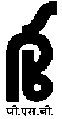  (A Government of India Undertaking)Head Office: 21-Rajendra Place, New Delhi – 110 008Name of the Bank: Punjab & Sind Bank‘Declaration and Undertaking’ by a proposed Director (Candidate) (with appropriate enclosures)Punjab & Sind Bank   (A Government of India Undertaking)Head Office: 21-Rajendra Place, New Delhi – 110 008Declaration by the Candidate(Refer Regulation 65 of the PSB Regulations)I,………………………………........................................................................son / daughter / wife of Shri/Smt .…..…………… ……………....................……………………a resident of …………………………………………….………………………. ………………………….………………….....hereby confirm that:I am a Shareholder holding………………equity shares of face value of Rs.10/- each of the Bank under Folio No. ................./ DPID No........................../Client ID No........................ as on _____________________, i.e., the Specified Date / Cut-off date for participating in the election, and undertake to hold the shares till the end of the tenure, if elected as a Director of the Bank;I have special knowledge or practical experience* in (i) agriculture and rural economy, (ii) banking, (iii) co-operation, (iv) economics, (v) finance (vi) law, (vii) small scale industry, (viii) the special knowledge of IT/Payment & Settlement Systems/Human Resources/Risk Management/Business Management etc. or any other matter and practical experience of which in the opinion of Reserve Bank of India would be useful to the Bank) and I represent the interest of the depositors or farmers, workers and artisans, in terms of sub-section 3A of Section 9 of the Act and as an evidence thereof, I submit herewith the relevant testimonials, and(*Delete whichever is not applicable.)I accept the nominations numbering…………………….; andI am willing to contest for the election of Director of Punjab & Sind Bank; andI am not disqualified from being a director of the Bank under the provisions of the Banking Regulations Act, 1949, the Banking Companies (Acquisition and Transfer of Undertakings) Act, 1980, the Nationalized Banks (Management and Miscellaneous Provisions) Scheme, 1980, Punjab & Sind Bank (Shares & Meetings) Regulations, 2008, Master Directions issued by RBI and Guidelines issued by GOI with regard to Non Official Directors of Public Sector Banks,I am not disqualified under Section 164 of the Companies Act, 2013; and I neither hold any office of profit nor I am an employee of any Nationalized Bank or State Bank of India constituted under sub-section (1) of Section 3 of the State Bank of India Act, 1955 or any Subsidiary Bank as defined in Section 3 of the State Bank of India (Subsidiary Banks) Act, 1959. I further declare that:I have not been at any time adjudicated as an insolvent or have suspended payment or have compounded with my creditors; andI have not been found of unsound mind and have not been so declared by a competent court and have not been convicted by competent court and have not been convicted by a criminal court for an offence which involves moral turpitude or otherwise; andI have not been in the employment of Punjab & Sind Bank at any time; andI have not been declared as proclaimed offender by any Economic Officer or Judicial Magistrate or High Court or any other court; andI will severe professional relationship, if any, with the Bank forthwith on getting elected and will not undertake any professional relationship with the Bank during my tenure as Director and for a period of two years thereafter; andI am not a member of the Board of any bank or the Reserve Bank or a Financial Institution (FI) or an Insurance Company or a NOFHC holding any other bank.I am not connected with hire purchase, financing, money lending, investment, leasing and other para banking activities;I have not served as director in the past on the board of any bank/FI/RBI/Insurance Company under any category for six years, whether continuously or intermittently.I am not engaging in the business of stock broking.I am not holding the position of a Member of Parliament or State Legislature or Municipal Corporation or Municipality or other local bodies (other local bodies means bodies such as Notified Area Council, City Council, Panchayat, Gram Sabha, Zila Parishad, etc.)I am not acting as a partner of a Chartered Accountant firm which is currently engaged as a Statutory Central Auditor of any nationalised bank or State Bank of India.I am not acting as a partner of a Chartered Accountant firm which is currently engaged as Statutory Branch Auditor or Concurrent Auditor of the Punjab & Sind Bank in which nomination for election is filed.I neither have any business connection (including legal services, advisory services etc.) with the Punjab & Sind Bank nor I am engaged in activities which might result in a conflict of business interests with Punjab & Sind Bank.I am not having any professional relationship with a bank or any NOFHC holding any other bank and undertake sever the relationship, if any, with the Bank if elected before assuming charge as a director.I am not under adverse notice of any regulatory or supervisory authority/agency, or law enforcement agency and I am not defaulter of any lending institution.I undertake to execute Deed of Covenant (in the prescribed format of RBI circular dated 02.08.2019) before assuming office as a director;I undertake to keep the Bank fully informed, as soon as possible, of events, if any, which take place subsequent to this declaration which are relevant to the information provided hereto and to execute the Deed of Covenants upon my election as a Director of the Bank; andI undertake to comply with the relevant provisions of the SEBI (Listing Obligations and Disclosures Requirements) Regulations, 2015, as amended till I hold the position as a Director of the Bank; andI give below the details of my present as well as past directorship in other Companies / Banks / other entities:(add additional rows/ sheets if necessary) (Delete whichever is not applicable.)I enclose my personal details which are to the best of my knowledge and belief true and complete in all respectsThe above declaration signed before me.Signature with Seal of Judge, Magistrate, Registrar or Sub-Registrar of Assurance, or other Gazetted Officer or an officer of the Reserve Bank of India or Punjab & Sind Bank or any Nationalized Bank. (Delete whichever is not applicable.)_____________________Signature & Seal with datePunjab & Sind Bank   (A Government of India Undertaking)Head Office: 21-Rajendra Place, New Delhi – 110 008NOMINATION FORM(BY THE SHAREHOLDER)(Refer Regulation 65 of PSB Regulations)Serial No………….......................To,Punjab & Sind Bank, Bank House, 21 Rajendra Place,New Delhi - 110008Dear Sir/Madam,ELECTION OF DIRECTORWith reference to AGM/EGM Notice dated __________ I,……………………………........................……… a shareholder of Punjab & Sind Bank holding……………………..........…………equity shares of face value of Rs.10/- each as on _____________________, being the Specified Date / Cut-off Date for participating in the election, do hereby nominateShri/Smt………………….........................……………..........................................................……………… son / daughter / wife of ………..................................................................Residing at……............………………….……………………….………… ……………………………., for contesting election of a director of Punjab & Sind Bank representing the shareholders of the Bank as provided in Section 9(3)(i) of the Banking Companies (Acquisition and Transfer of Undertakings) Act, 1980 at the Extraordinary General Meeting of the Shareholders of the Bank to be held on __________________.Notes:1) In case nomination is made a Body Corporate, the Nomination Form should be accompanied by a certified true copy of the resolution passed at the meeting of the Board of Directors under the signature of the Chairman of the meeting at which it was passed.2) Signature of the shareholders nominating the candidature should match with the specimen signature available with the Registrar and Share Transfer Agent of the Bank. (As recorded in the Register of Shareholders / Depository Records).3) If any of the columns above is left blank or the particulars are found to be incorrect, the nomination is liable to be rejected.Passport Size Photograph of the candidate to be fixed hereSl NoParticularsInformation DisclosedInformation DisclosedInformation DisclosedInformation DisclosedPersonal DetailsPersonal DetailsPersonal DetailsPersonal DetailsPersonal DetailsPersonal DetailsaNameFirst NameMiddle NameMiddle NameLast NameaNamebPresent AddresscNationalitydDate of Birth & Age __/__/____, Age: __Years __ Months ____ Days__/__/____, Age: __Years __ Months ____ Days__/__/____, Age: __Years __ Months ____ Days__/__/____, Age: __Years __ Months ____ DayseEducational QualificationsfDirector Identification NumbergAadhar Number (Optional)hPermanent Account NumberCharge where the proposed director is assessed to tax (Income Tax Jurisdiction) / Name and address of Income Tax Circle / WardDetails of filing of return(s) and payment of taxes for past 3 yearsiPermanent AddressjE-mail Address / Alternate e-mail address:Telephone Number with STD Code:Mobile Number:kRelevant Knowledge and Experience[Refer Section 10A(2) of the Banking Regulation Act, 1949Section 9(3A) of the Banking Companies (Acquisition & Transfer of Undertakings) Act, 1970 / 1980Section 19A(a) of the SBI Act, 1955as the case may be, read with RBI Circular DBR. Appt. BC No 39/29.39.001/2016-17 dated November 24, 2016 on Special knowledge or practical experience useful to banking companies]lPresent occupation (designation, name of the organization and brief write-up on experience)mPrevious occupation covering minimum of past ten years, with complete address of the organization(s) worked in, date of joining, date of relieving (including reasons), designation, etc.nIn case a Chartered Accountant, indicatethe following:(a) Membership Number of Institute of Chartered Accountants of India (ICAI):(b) Date of registration with the ICAI: (c) Name and Address of the registered firm/s:(d) Details of the Audit(s) presently undertaken by the firm(s)oName of the banker(s) with Branch and Account Numbers (savings / current / loan accounts) where you are a primary account holder:pComprehensive Credit Information Reports (including all modules) from all the Credit Information Companies (CICs)qAny other information relevant to Directorship of the BankRelevant Relationship of Proposed DirectorRelevant Relationship of Proposed DirectorRelevant Relationship of Proposed DirectorRelevant Relationship of Proposed DirectorRelevant Relationship of Proposed DirectorRelevant Relationship of Proposed DirectoraList of relatives, if any, who are connected with any Bank [Refer Sub-Section 77 of Section 2 of the Companies Act, 2013 and Rule 4 of the Companies (Specification of Definition details) Rules, 2014]bi. List of entities, if any, in which he / she is considered as being interested [Refer Section 184 of the Companies Act, 2013]. Names of the Banks / NBFCs / Companies / bodies corporate / firms / association of individuals etc. should be mentioned separately.ii. Entities in which he /she holds beneficial ownership [Refer Sections 89 & 90 of Companies Act, 2013 and also refer to applicable Significant Beneficial Ownership Rules of MCA]:iii. List of Trusts in which the position as Trustee is heldcList of entities, existing and proposed, in which he / she is considered as holding substantial interest within the meaning of Section 5(ne)* of the Banking Regulation Act, 1949“substantial interest" (i) in relation to a company, means the holding of a beneficial interest by an individual or his spouse or minor child, whether singly or taken together, in the shares thereof, the amount paid up on which exceeds five lakhs of rupees or ten percent of the paid-up capital of the company, whichever is less; (ii) in relation to a firm, means the beneficial interest held therein by an individual or his spouse or minor child, whether singly or taken together, which represents more than ten per cent of the total capital subscribed by all the partners of the said firm;Name of the company / firmName of the company / firmcList of entities, existing and proposed, in which he / she is considered as holding substantial interest within the meaning of Section 5(ne)* of the Banking Regulation Act, 1949“substantial interest" (i) in relation to a company, means the holding of a beneficial interest by an individual or his spouse or minor child, whether singly or taken together, in the shares thereof, the amount paid up on which exceeds five lakhs of rupees or ten percent of the paid-up capital of the company, whichever is less; (ii) in relation to a firm, means the beneficial interest held therein by an individual or his spouse or minor child, whether singly or taken together, which represents more than ten per cent of the total capital subscribed by all the partners of the said firm;Country of IncorporationCountry of IncorporationcList of entities, existing and proposed, in which he / she is considered as holding substantial interest within the meaning of Section 5(ne)* of the Banking Regulation Act, 1949“substantial interest" (i) in relation to a company, means the holding of a beneficial interest by an individual or his spouse or minor child, whether singly or taken together, in the shares thereof, the amount paid up on which exceeds five lakhs of rupees or ten percent of the paid-up capital of the company, whichever is less; (ii) in relation to a firm, means the beneficial interest held therein by an individual or his spouse or minor child, whether singly or taken together, which represents more than ten per cent of the total capital subscribed by all the partners of the said firm;Number of sharesNumber of sharescList of entities, existing and proposed, in which he / she is considered as holding substantial interest within the meaning of Section 5(ne)* of the Banking Regulation Act, 1949“substantial interest" (i) in relation to a company, means the holding of a beneficial interest by an individual or his spouse or minor child, whether singly or taken together, in the shares thereof, the amount paid up on which exceeds five lakhs of rupees or ten percent of the paid-up capital of the company, whichever is less; (ii) in relation to a firm, means the beneficial interest held therein by an individual or his spouse or minor child, whether singly or taken together, which represents more than ten per cent of the total capital subscribed by all the partners of the said firm;Face value of each shareFace value of each sharecList of entities, existing and proposed, in which he / she is considered as holding substantial interest within the meaning of Section 5(ne)* of the Banking Regulation Act, 1949“substantial interest" (i) in relation to a company, means the holding of a beneficial interest by an individual or his spouse or minor child, whether singly or taken together, in the shares thereof, the amount paid up on which exceeds five lakhs of rupees or ten percent of the paid-up capital of the company, whichever is less; (ii) in relation to a firm, means the beneficial interest held therein by an individual or his spouse or minor child, whether singly or taken together, which represents more than ten per cent of the total capital subscribed by all the partners of the said firm;Total Face Value of ShareholdingTotal Face Value of ShareholdingcList of entities, existing and proposed, in which he / she is considered as holding substantial interest within the meaning of Section 5(ne)* of the Banking Regulation Act, 1949“substantial interest" (i) in relation to a company, means the holding of a beneficial interest by an individual or his spouse or minor child, whether singly or taken together, in the shares thereof, the amount paid up on which exceeds five lakhs of rupees or ten percent of the paid-up capital of the company, whichever is less; (ii) in relation to a firm, means the beneficial interest held therein by an individual or his spouse or minor child, whether singly or taken together, which represents more than ten per cent of the total capital subscribed by all the partners of the said firm;Shareholding as % of total Paid-up CapitalShareholding as % of total Paid-up CapitalcList of entities, existing and proposed, in which he / she is considered as holding substantial interest within the meaning of Section 5(ne)* of the Banking Regulation Act, 1949“substantial interest" (i) in relation to a company, means the holding of a beneficial interest by an individual or his spouse or minor child, whether singly or taken together, in the shares thereof, the amount paid up on which exceeds five lakhs of rupees or ten percent of the paid-up capital of the company, whichever is less; (ii) in relation to a firm, means the beneficial interest held therein by an individual or his spouse or minor child, whether singly or taken together, which represents more than ten per cent of the total capital subscribed by all the partners of the said firm;Beneficial Interest (in value as well as in % terms)Beneficial Interest (in value as well as in % terms)cList of entities, existing and proposed, in which he / she is considered as holding substantial interest within the meaning of Section 5(ne)* of the Banking Regulation Act, 1949“substantial interest" (i) in relation to a company, means the holding of a beneficial interest by an individual or his spouse or minor child, whether singly or taken together, in the shares thereof, the amount paid up on which exceeds five lakhs of rupees or ten percent of the paid-up capital of the company, whichever is less; (ii) in relation to a firm, means the beneficial interest held therein by an individual or his spouse or minor child, whether singly or taken together, which represents more than ten per cent of the total capital subscribed by all the partners of the said firm;Whether the entity is a Section 8 Company under the Companies Act, 2013Whether the entity is a Section 8 Company under the Companies Act, 2013dHoldings in entities incorporated abroad and having a place of business in India.eName of Bank/NBFC/any other company in which he / she is or has been a member of the Board/ Advisor (giving details of period during which such office is / was held).fFund and non-fund facilities, if any, presently availed of by him / her and / or by entities listed in II (b) to (d) above from the BankgCases, if any, where he / she or entities listed in II (b) to (d) above are in default or have been I default in the past 10 years in respect of credit facilities obtained from the Bank / any other Bank / NBFC / any other lending institutionhCases, if any, where he / she is a defaulter or has been declared as a wilful defaulter by any Bank / NBFC / any other lending institution.Records of Professional AchievementsRecords of Professional AchievementsRecords of Professional AchievementsRecords of Professional AchievementsaProfessional achievements relevant for the directorship.Proceedings, if any, against the proposed directorProceedings, if any, against the proposed directorProceedings, if any, against the proposed directorProceedings, if any, against the proposed directoraIf the he/she  is a member of a professional association / body, details of disciplinary action, if any, pending or commenced or resulting in conviction in the past against him / her or whether he / she has been banned from entry of at any profession / occupation at any time. bDetails of prosecution, if any, pending or commenced or resulting in conviction in the past against him/her and / or against any of the entities listed in II (b) to (e) above for violation of economic laws and regulationscDetails of criminal prosecution, if any, pending or commenced or resulting in conviction in the past against him/herdWhether the director attracts any of the disqualifications envisaged under Section 164 of the Company's Act, 2013?eWhether he/she or any of the entities at II (b) and (e) above been subject to any investigation at the instance of Government department or agency?fWhether he/she at any time been found guilty of violation of rules / regulations / legislative requirements by customs / excise / income tax / foreign exchange / other revenue authorities, if so give particularsgWhether he/she at any time has come to the adverse notice of any regulator such as SEBI, IRDAI, PFRDA, etc. (Though it shall not be necessary for a candidate to mention in the column about orders and findings made by regulators which have been later on reversed / set aside in toto, it would be necessary to make a mention of the same, in case the reversal / setting aside is on technical reasons like limitation or lack of jurisdiction, and not on merit. If the order of the regulator is temporarily stayed and the appellate / court proceedings are pending, the same also should be mentioned).Any other explanation / information in regard to items I to IV and other information relevant for judging ‘fit and proper’Any other explanation / information in regard to items I to IV and other information relevant for judging ‘fit and proper’UndertakingUndertakingUndertakingUndertakingI confirm that the above information is to the best of my knowledge and belief true and complete. I undertake to keep the bank fully informed, as soon as possible, of all events which take place subsequent to my appointment which are relevant to the information provided above. I undertake to distance myself from the bank audit work and not participate in the bank’s credit/investment decisions involving entities in which I am interested.  I confirm that the above information is to the best of my knowledge and belief true and complete. I undertake to keep the bank fully informed, as soon as possible, of all events which take place subsequent to my appointment which are relevant to the information provided above. I undertake to distance myself from the bank audit work and not participate in the bank’s credit/investment decisions involving entities in which I am interested.  I confirm that the above information is to the best of my knowledge and belief true and complete. I undertake to keep the bank fully informed, as soon as possible, of all events which take place subsequent to my appointment which are relevant to the information provided above. I undertake to distance myself from the bank audit work and not participate in the bank’s credit/investment decisions involving entities in which I am interested.  I confirm that the above information is to the best of my knowledge and belief true and complete. I undertake to keep the bank fully informed, as soon as possible, of all events which take place subsequent to my appointment which are relevant to the information provided above. I undertake to distance myself from the bank audit work and not participate in the bank’s credit/investment decisions involving entities in which I am interested.  I also undertake to execute the Deed of Covenant as required to be executed by all the directors of the bank.I also undertake to execute the Deed of Covenant as required to be executed by all the directors of the bank.I also undertake to execute the Deed of Covenant as required to be executed by all the directors of the bank.I also undertake to execute the Deed of Covenant as required to be executed by all the directors of the bank.Place:Place:Place:Signature of the Proposed Director (Candidate)Date:Date:Date:Remarks of NRC / Board of Directors of having satisfied itself that the above information is true and complete.Remarks of NRC / Board of Directors of having satisfied itself that the above information is true and complete.Remarks of NRC / Board of Directors of having satisfied itself that the above information is true and complete.Place:Place:Place:Signature of the ChairDate:Date:Date:Name of the Company / Bank / other entitiesDirectorship details viz. tenure, period, nature of directorship, etcNameSignatureNumber of shares heldRegistered Folio No.(if not dematerialized)DP ID & Client ID(if dematerialised)PlaceDateSignatureNameNumber of sharesRegd. Folio No. (if not dematerialized)DP ID & Client ID (if dematerialized)PlaceDate